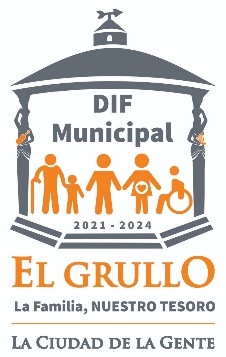 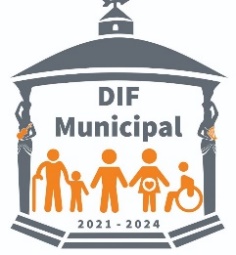 INFORME MENSUAL MES DE NOVIEMBRESISTEMA PARA EL DESARROLLO INTEGRAL DE LA FAMILIA DIF EL GRULLODEPARTAMENTOFECHAACTIVIDADLUGARBENEFICIARIOS (#)RECEPCION01 nov-30 novAtención a usuariosDIF55001 nov-30 novRecibos de pensión alimenticiaDIF5201 NOV-30 NOVENTREGAS TARJETA INAPAMDIF50DIRECCION3/nov./21Bienvenida al gpo. De la tercera edad.  Filmación del video del moño naranjaDIF, presidencia y casa de la culturaPersonas de la tercera edad3/nov./21Reunión y toma de protesta del patronato y directora del DIFDIFDIF5/nov./21Invitación para coordinación de las actividades del día 25 de nov.Reunión de directores para valoracionesCasa de la culturaPoblación en general,DIF8/nov./21Asistencia al inicio de segunda jornada de vacunación en preescolar. Invitación al arranque de obra de la unidad deportivaEscuela preescolarPeriférico, por fuera de la instalación de la unidad deportivaNiños preescolaresPoblación en general9/nov./21Asistencia al SATCiudad. GuzmánDirección10/nov./21Recopilación de firmas y sello del acta del patronato del DIF y para el convenio de tarjetas INAPAM.PresidenciaDIF11/nov./21Capacitación de presidenta, directora de DIF y directora de la URR para el área de discapacidad.Entrega de oficios de INAPAM.Entrega de documento a atención a primera infanciaGuadalajara CRIT, y Palacio FederalPoblación en general con discapacidad y mayores de 60 años12/nov./21Realización de simulacroDIFDIF y usuarios16/nov./21Reunión para la conformación del comité municipal de saludElaboración de recibos para padrinos del comedor asistencialCasa de la culturaDIFPoblación en generalDIF17/nov./21Inicio de entrega de recibos a padrinos de comedor asistencial y registro para el informe mensualPresidencia municipalDIF el grullo18/nov./21Reunión día naranja,Capacitación de protección civil del estadoCasa de la culturaDIFPoblación en general19/nov./21Actividad del día mundial en contra del abuso sexual infantilJardín municipal de el grulloPoblación en general22/nov./21Inauguración de la semana naranja.Foro EPI educando para la igualdad.Asistencia al festejo y homenaje a los artistas del grullo, periquines y Valente Pastor.Casa de la culturaAlameda del grulloPersonal de DIF y población en general,Ayuntamiento23/nov./21Inauguración de puntos seguros para movernos segurasDIFPoblación en general24/nov./21Asistencia a capacitación para el proyecto 10Auditorio DIF Jalisco GuadalajaraDIF25/nov./21Marcha, entrega de estampas y conferencia para prevenir y eliminar el maltrato en contra de mujeresCalles hidalgo, jardín municipal, esquina de la COMEX y el RelicarioPoblación en general26/nov./21Inventaría, entrega de tarjetas de INAPAM y entrega de documentos de adulto mayor distinguidoDIF jalisco GuadalajaraDIF y población en general30/nov./21Segunda capacitación de protección civilCasa de la culturaDIFADMINISTRATIVO3/nov/21Preparación para reunión de patronato.DIF Municipal184/nov/21Elaboración de bitácoras requeridas por Protección Civil y oficio de proyectos enviados a DIF Jalisco.DIF MunicipalN/A8/nov/21Apoyo integración de expediente Dirección para acudir a realizar trámite ante el SAT.DIF MunicipalN/A9/nov/21Elaboración, integración de expediente y captura en plataforma UDG, para trámites prestadores de Servicio Social y Prácticas.DIF MunicipalN/A11/nov/21Elaboración de oficio para áreas de Ayuntamiento para apoyo en adecuaciones DIF, señaladas por Protección Civil.DIF MunicipalN/A17/nov/21Entrega recibos aportaciones de padrinos a Directores de área Ayuntamiento.Ayuntamiento Municipal2819/nov/21Participación y apoyo en evento de Protección a la Infancia tema Abuso Sexual Infantil.Jardín Municipal6024/nov/21Capacitación Contabilidad para realizar el proyecto Planeación Anual 2022.Apoyo en elaboración e integración de expediente para participación del adulto mayor distinguido.Participación en torneo de futbol de la semana naranja.DIF MunicipalDomo Municipal121125/nov/21Participación en la marcha del día Internacional de la eliminación de la violencia contra la mujer, actividad entrega violentometros, calcas, globos y asistencia al foro sin amor no hay igualdad.Domo MunicipalCalle HidalgoCasino El Relicario120224026/nov/21Ingreso a plataforma de jóvenes construyendo el futuro para evaluación mensual de jóvenes vinculados a DIF.DIF Municipal429/nov/21Apoyo a Dirección en revisar egresos y organizar documentos de la Presidenta.DIF MunicipalN/A30/nov/21Elaboración e integración de documentos enviados a IDEFT para elaboración de convenio.DIF MunicipalN/ACONTABILIDAD1/nov/2021 al 30/nov/21Solicitud de transparencia DIF Municipal318/11/2021Capacitación “Presupuesto de Egresos y MIR 2022” DIF MunicipalAuxiliar Contable1/nov/21 al 30/nov/21Captura de Ingresos y Egresos, Movimientos del Sua, Idse, Sat Sipare Etc; Elaboración de Presupuesto Anual 2022; Verificaciones de facturas; Elaboración de NominasDIF MunicipalAuxiliar ContableTRANSPARENCIA01/nov/21 AL 30/nov/21Recepción de solicitudes de información, electrónicas, escritas y por PNTDIF Municipal1125/nov/21Participación en el evento del “Dia Internacional de la eliminación de la violencia contra la mujer”Principales calles del municipio, Salón El RelicarioMujeres del municipio01/nov/21 al 30/nov/21Actualización de información página oficialDIF El GrulloPoblación en GeneralUAVIFAM01/10/2021 AL 31/10/2021atención Jurídica DIF Municipal21501/10/2021 AL 31/10/2021Atención Psicológica DIF Municipal18601/10/2021 AL 31/10/2021atención de Trabajo SocialDIF Municipal29DELEGACION01/10/2021 AL 31/10/2021atención Jurídica DIF Municipal21701/10/2021 AL 31/10/2021Atención Psicológica DIF Municipal19201/10/2021 AL 31/10/2021atención de Trabajo SocialDIF Municipal53TRABAJO SOCIAL01/nov./21 al 30/nov./2142 VISITAS DOMICILIARIASDOMICILIOS DE 21 BENEFICIARIO ADULTOS MAYORES DEL PROEYECTO 382101/nov./21 al 30/nov./2110 VISITAS DOMICILIARIASDOMICILIOS DE USUARIOS DE ASISTENCIAL SOCIAL 2001/nov./21 al 31/nov./21CANALIZACION AL COMEDOR ASISTENCIAL INFANTIL ESTHER LLAMAS GUERREROSMDIF EL GRULLO8 MENORES01/nov./21 al 30/nov./21CANALIZACIONES INTRA Y EXTRAINSTITUCIONALSMDIF EL GRULLO42 ADULTOS01/nov./21 al 31/nov./21RACIONES ALIMENTICIAS AL JUZGADO MUNICIPAL Y HOSPITAL COMUNITARIO EL GRULLOSMDIF EL GRULLO22 (12 MASCULINOS Y 8 FEMENINAS)01/nov./21 al 30/nov./21APOYOS ECONOMICOS (MEDICAMENTOS, TRASLADO Y CONDONACION DE CAMPO EN EL CEMENTERIO Y TRAMITES ACTA DE DEFUNSION. SMDIF EL GRULLO4 ADULTOS01/nov./21 al 30/nov./21APOYOS FUNERARIOSSMDIF EL GRULLO1 MASCULINO EL ATAUD Y SERVICIO FUNERARIO FUE DONADO POR FUNERARIA SAN MIGUEL.01/nov./21 al 30/nov.21ORIENTACIONES EN LA ATENCION DE LOS CASOSSMDIF EL GRULLO62 USUARIOSDPI8/Nov/21Inicio del taller “Aprende a Cuidarte” Prevención del Abuso Sexual Infantil con alumnos de 5° y 6° de la Prim. Carmen SerdanPrim. Carmen Serdán25 niñas y niños8/Nov/21Elaboración de trípticos, carteles y separadores  informativos sobre el tema: Prevención del Abuso Sexual InfantilEsc. Secundarias del municipioPoblación escolarizada8-9/Nov/21Elaboración de un periódico mural a alusivo a las festividades Prevención del abuso sexual infantil y el día universal de la niñezInstalaciones del DIF Mpal.Población en General12/Nov/21Participación en el simulacro de sismo llevado a cabo por personal del equipo APCEInstalaciones del Sistema DIF municipal7516/Nov/21Encuesta Infantil y JuvenilPrimaria Carmen Serdan25 niñas y niños16-17-18-19- 22/Nov/21Participación en la Consulta Infantil y JuvenilInstalaciones del Sistema DIF Mpal.NNA en general19/Nov/21A/ctividades realizadas con motivo del Día Mundial en Contra del Abuso Sexual Infantil y Día Universal de la Niñez (Difusión de carteles, periódico mural,  trípticos y separadores, Juegos tradicionales, Conferencia con el tema: “Como detectar señales del abuso Sexual Infantil”Escuelas secundarias del municipio, Jardín municipal e instalaciones del DIF mpal.NNA y sus familias23-29- 30/Nov/21Participación con un stand informativo en la jornada de Salud llevada a cabo en las Sec. Luis Donaldo Colosio y Jaime Torres BodetSec. Luis Donaldo Colosio, Jaime Torres Bodet234 adolesc. Hombres249 adolesc. Mujeres9 maestros11 mujeres24/nov/21Asistencia a la capacitación MIRInstalaciones del Sistema DIF Mpal.217 NNA25/Nov/21Participación del equipo de Protección a la Infancia, mamás activas y NNA pertenecientes a las diferentes estrategias  en las actividades realizadas con motivo del día mundial de la erradicación de la violencia en contra de las mujeresPrincipales calles de la ciudad, jardín municipal, cruce de las calles Allende e Hidalgo y auditorio del Casino el RelicarioNNA y sus familias27/Nov/21Elaboración y entrega del proyecto MIROficinas de este departamento217 NNA29/Nov/21Seguimiento del taller “Aprende a Cuidarte” Prevención del Abuso Sexual InfantilPrimaria Carmen Serdan25 niñas y niños30/Nov/21Participación del difusor infantil de este municipio en el foro “Por la Promoción y Protección de los Derechos de NNA de Jalisco” y más NNA integrantes de la red de Difusores InfantilesOficinas del depto. de Protección a la Infancia y domicilio de cada uno de los participantes217 NNACOMEDOR ASISTENCIAL PARA ADULTOS MAYORES1-22-23-24/Nov/21Apoyo en la entrega de desayuno y comida a domicilioDomicilios de los beneficiarios974/Nov/21Elaboración de informe mensual de octubre y cronograma de actividades del mes de noviembreOficinas de DPI979/Nov/21Capacitación virtual de este programaOficinas de DPI9712/Nov/21Participación del personal de cocina y coordinadora en el simulacro de sismo llevado a cabo por el coord.. de APCEInstalaciones del Sistema DIFPoblación en General12-15-16/Nov/21Recabar firmas mensual del apoyo recibidoDomicilio de los beneficiarios9716-17-18-19- 22/Nov/21Participación en la consulta Infantil y Juvenil 2021Instalaciones del DIF Municipal, Jardín Municipal y Esc. Prim. Carmen SerdanNiñas, Niños y Adolescentes19/Nov/21Participación de las actividades realizadas con motivo del Día Mundial en Contra del Abuso Sexual InfantilEscuelas secundarias, Instalaciones del Sistema DIF y Jardín MunicipalPoblación en General22/Nov21Elaboración y envío de informe mensual al departamento de DIF JaliscoOficinas del SMDIF9724/Nov/21Capacitación de MIR (Matriz de Indicadores de Resultados)Instalaciones del Sistema DIF El Grullo9725/Nov/21Participación en las actividades realizadas con motivo de la Erradicación de la Violencia en contra de las MujeresPrincipales calles de la ciudad, jardín municipal, cruce de las calles Allende e Hidalgo y Auditorio del Casino El RelicarioPoblación en General27/Nov/21Elaboración de Proyecto MIR y entrega al depto. de contabilidadOficinas del depto.. DPI97APCE4/Nov/21Elaboración y entrega de informe mensual al depto. de transparenciaInstalaciones del Sistema DIF Mpal.Población en General5/Nov/21Se elaboraron y entregaron oficios a asociaciones civiles para solicitar apoyo para la compra de detectores de humo y lámparas de emergenciaIngenio Melchor OcampoPoblación en General12/Nov/21Simulacro de sismo con población fija, beneficiarios del programa de Asistencia Alimentaria a Personas de Atención PrioritariaOficinas de este departamento  y domicilios de los refugios temporales7524/Nov/21Asistencia  a la capacitación MIR (Matriz de Indicador de Resultados)Instalaciones del Sistema DIF Mpal.Población en General27/Nov/21Elaboración del proyecto MIR y entregarlo al depto. de ContabilidadOficinas de este departamentoPoblación en General29/Nov/21Diseño y elaboración de bitácora de revisión de extintoresOficinas centrales del Sistema DIFPoblación en GeneralINAPAM3/Nov/21 Se enviaron los convenios para firma y autorización de descuentos para el pago de predial y agua potable en el Ayuntamiento Instalaciones del Sistema DIF Mpal.Población en general11/Nov/21Acudimos a Palacio federal a la entrega de convenios y recibir capacitación, así como nos dotaron de 50 credenciales   para la entrega de estas.Palacio Federal Cd. De Gdl.Población en General18/Nov/21Inicio de entrega de credenciales INAPAM Oficinas Centrales del Sistema DIF Población en General24/Nov/21Capacitación para la elaboración del M.I.R (Matriz de Indicadores de Resultados)Instalaciones del Sistema DIF Mpal.Población en general24-25/Nov/21Elaboración de documentos sobre la convocatoria del Adulto Mayor Distinguido 2021Oficinas del Sistema DIF Población en general26/Nov/21Se recibieron 50 credenciales más para satisfacer la demanda de las personas que requieren de este servicio Oficinas Centrales del Sistema DIFPoblación en General26/Nov/21Entrega del formato de inscripción de este municipio al Adulto Mayor DistinguidoSistema DIF JaliscoPoblación en general27/Nov/21Elaboración y entrega del proyecto M.I.R al depto.. de contabilidadOficinas de este departamentoPoblación en General29-30/Nov/21Se elaboraron 50 credenciales mismas que fueron solicitadas por las personas interesadasOficinas Centrales del Sistema DIFPoblación en general1000 DIAS DE VIDA12 noviembreSimulacro de sismoDIF7516 noviembrePrograma Mil Días de Vida entrega despensa, fruta y verduraAyuquila, El Cacalote  La Laja59 417 noviembrePrograma Mil Días de Vida entrega despensa, fruta y verduraCucuciapaLas Pilas1218 noviembrePrograma Mil Días de Vida entrega despensa, fruta y verduraDIF El Grullo4119 noviembreParticipación en actividades realizadas por motivo de la Prevención del Abuso Sexual Infantil organizado por el depto. de Protección de la InfanciaJardín MunicipalPoblación en general22 noviembreEscanear y subir al drive listas de firmas de entrega de despensa, verdura y fruta  de los Padrón del programa Mil Días de VidaDIF El Grullo62Archivar documentación (listas de firmas entrega de despensa, verdura y fruta)DIF El Grullo6223 noviembreElaborar oficio de justificación de Proyecto de Captación para la aplicación de cuotas de recuperación (fruta verdura)DIF El grullo6225 noviembreParticipación en las actividades por el Día Internacional de la Eliminación de la Violencia en contra de las Mujeres, organizado por la Unidad de Atención a la Violencia FamiliarJardín Municipal, Cruces de calles Hidalgo y Allende, Casino el RelicarioPoblación en general29 noviembreEscanear y subir al drive y archivar la documentación de el Proyecto de Captación para la aplicación de cuotas de recuperación (fruta verdura) ya sellado y recibido por DIF JaliscoDIF El Grullo6230 noviembreEntrega de Desayunos EscolaresJardín de Niños“Justo Sierra”Primaria “Josefa Ortiz de Domínguez”2440DESAYUNOS ESCOLARES01- 25/nov/21 Levantamiento y Captura de padrón de beneficiarios del programa Desayunos EscolaresEscuelas del Municipio1,415 Beneficiarios12/nov/21 Entrega de apoyo alimentario en cabecera municipal programa PAAP y plática de O. AlimentariaDIF Municipal85 13/nov/21Escaneo de Información en el Drive calendarios, programaciones de entrega, listas de asistencia, recibos de entrega del programa desayunos escolares DIF Municipal 30 escuelas14/nov/21Escaneo de Información en el Drive calendarios, programaciones de entrega, firmas de beneficiarios, evidencia fotográfica entrega de despensas programa PAAP DIF Municipal125 Beneficiarios16/nov/21Entrega de apoyo alimentario en comunidades del Municipio programa PAAP y platica de O. AlimentariaAyuquila, El Cacalote, La Laja3517/nov/21Entrega de apoyo alimentario en comunidades del Municipio programa PAAP y platica de O. AlimentariaEl Aguacate, Cucuciapa, Las Pilas, Pta. Del Barro526/nov/21Entrega de padrón de beneficiarios del programa Desayunos EscolaresDIF Jalisco1415 Beneficiarios29-30/nov/21Reunión con padres de familia del programa Desayunos Escolares para formar Comité de PadresJ.N. Estefania CastañedaJ.N. Gabilondo SolerEsc. Ed. Esp Agustin  YañezManuel Avila Camacho 31480 benef.100 benef.25 bemef95 benef.URR01/nov/21 al 30/nov/21Terapia físicaUnidad regional de rehabilitación física8701/nov/21 al 30/nov/21Atención psicologíaUnidad regional de rehabilitación física2212/nov/21Consulta medicaUnidad regional de rehabilitación física158-10-15-17-22-23-29-30/nov/21Terapia de lenguajeUnidad regional de rehabilitación física15CADI3/nov/21Organizar altar de muerto.Reunión general con padres de familia para dar ingresos egreso y saldo por APF.CadiCadi4/nov/reunión del grupo de primer año.Reunión del grupo de segundo añoCadiAlumnos 13Alumnos 145/nov/Reunión del grupo de tercer año.Reunión del grupo de maternal añoCadiAlumnos 13Alumnos 168/nov/Revisar plantilla con la supervisoraOficina de la supervisoraCadi9/nov/Asistencia en recrea.Revisar planeacionesCadiAlumnos5610/nov/Reunión con APF. para agendar las actividades a realizar en el ciclo escolar 2021 - -2022CadiPadres de familia11/nov/Revisar planeaciónRevisar expediente de los niñosCapacitación por parte de protección civil  primeros auxiliosCadiMaestras y alumnos 56.Todo el personal del cadi12/nov/21Evaluación del PEMC.Revisar el diario de la educadoraCadiMaestras16/nov/21Visita de observación al grupo de 1ªReunión virtual con la jefa de sectorCadiAlumnos 56Maestra17/nov/21Capacitación por parte de protección civil contra incendiosOficinas de protección civilTodo el personal del cadi18/nov/21Revisión por la supervisora de planeación de trabajo individual.Visita de observación al grupo de 3ªOficina de la supervisoraAlumnos 56Maestra19/nov/21Visita de observación al grupo de maternalCadiAlumnos 56Maestra22/nov/21Revisar plantilla con la supervisoraOficina de la supervisoraDirectora23/nov/21Enviar la plantilla a DIF jaliscoCapacitación para llevar acabo el consejo técnico escolar por parte de la supervisoraOficina de la directora del DIF grullo.Jardín de niños no. 54 de TonayaDirectoraAlumnos 56Maestra24/nov/21Elaboración de estadística DIF.CadiAlumnos 5625/nov/21Capacitación por parte de protección civil contra temblores y evacuaciónOficinas de protección civilTodo el personal del cadi26/11/21Entregar lista de asistencia de los niños beneficiados por lonches calientes.Elaboración del padrón DIFElaboración de lisa de padres de familia sus hijos son beneficiados con lonche calienteEn el DIF grulloAlumnos 5627/nov/21Reunión virtual para informar sobre protección civil, INFEJAL, con Lic. José Martín Díaz de León director de atención a la primera infancia del sistema DIF jaliscoCadiCadi29/nov/21Lista de asistencia niños de lonches calientes.Enviar el oficio de protección civil a la directora del DIF grulloElaboración de PTICadiAlumnos 56Directora30/nov/21Visita de observación al grupo de 2ªCadiAlumnos 56Maestra